г., Якутск, ул. Орджоникидзе, дом 27								      09.10.2023Тел.: +7 (4112) 42-33-78Сайт: (http://14.rosstat.gov.ru)vk.com/sakhastathttps://t.me/statinfoyktСаха(Якутия)стат продолжает выборочное наблюдение по вопросам использования населением информационных технологий и ИКТ С 16 по 22 октября 2023 года Саха(Якутия)стат проводит ежегодный опрос населения по выборочному федеральному статистическому наблюдению по вопросам использования информационных технологий и информационно-телекоммуникационных сетей (далее – обследование ИКТ), с целью формирования официальной статистической информации о наличии и использовании населением информационных технологий и ИКТ, мобильных телефонов, персональных компьютеров, сети «Интернет» для заказа товаров                    и услуг, получении государственных  и муниципальных услуг в электронной форме и влиянии информационных технологий и информационно-телекоммуникационных сетей на жизнь населения.  Все данные, полученные от респондентов, используются только для оценки результатов реализации государственных программ Российской Федерации.В сентябре 2023 года Саха(Якутия)стат начал ежегодное обследование по выборочному федеральному статистическому наблюдению по вопросам использования населением информационных технологий и ИКТ. Цель наблюдения - формирование официальной статистической информации о наличии и использовании населением информационных технологий и информационно-телекоммуникационных сетей, мобильных телефонов, персональных компьютеров, сети «Интернет» для заказа товаров и услуг, получении государственных и муниципальных услуг в электронной форме и влиянии информационных технологий и информационно-телекоммуникационных сетей на жизнь населения.С 16 по 22 октября 2023 года обследованию подлежат 656 респондентов на 11 участках наблюдения, в том числе: г. Якутск, г. Томмот Алданского, пгт. Чокурдах Аллаиховского,                 пгт. Светлый Мирнинского, г. Олекминск Олекминского, с. Большой Нимныр Алданского,                 с. Верхневилюйск Верхневилюйского, с. Верхнеколымск Верхнеколымского, с. Тюнгюлю Мегино-Кангаласского, с. Черкёх Таттинского районов. Ранее, с 18 по 24 сентября текущего года, было опрошено население в г. Якутске, Вилюйском, Нерюнгринском, Нюрбинском, Среднеколымском, Томпонском, Вилюйском, Намском, Олекминском, Оленекском                                  и Чурапчинском районах.  Опросы ведутся выборочным методом работниками Саха(Якутия)стата – интервьюерами. Все данные, полученные от респондентов, являются конфиденциальными,                  не подлежат распространению и будут использованы только для оценки результатов реализации государственной программы Российской Федерации «Информационное общество», Стратегии развития отрасли  информационных технологий в Российской Федерации на 2014-2020 годы и на перспективу до 2025 года, Стратегии развития информационного общества в Российской Федерации на 2017-2030 годы, Стратегии развития Арктической зоны Российской Федерации и обеспечения национальной безопасности                           на период до 2035 года.Итоги в сводном виде размещаются на официальном сайте по ссылке. Дополнительную информацию об обследовании Вы можете получить у специалистов отдела статистики труда, образования, науки и инноваций по тел. +7 (4112) 42-33-31, специалистов отдела организации и проведения переписей и обследований по тел. +7 (4112) 42-00-52.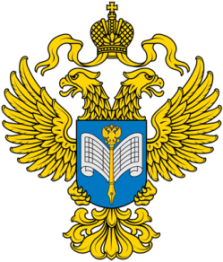 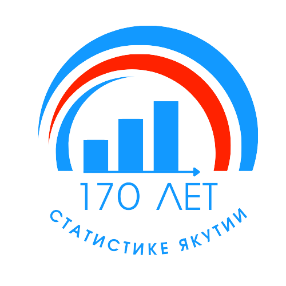 Территориальный органФедеральной службы государственной статистикипо Республике Саха (Якутия)Пресс-релиз Витюк Катарина НиколаевнаОтдел сводных статистических работ и общественных связейТел. +7 (4112) 42-33-78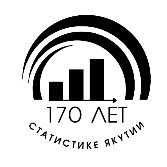 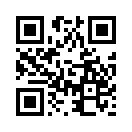 СайтСаха(Якутия)стата(http://14.rosstat.gov.ru)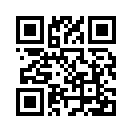 Вконтакте(vk.com/sakhastat)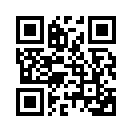 Одноклассники(ok.ru/sakhastat)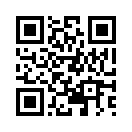 Telegram(t.me/statinfoykt)